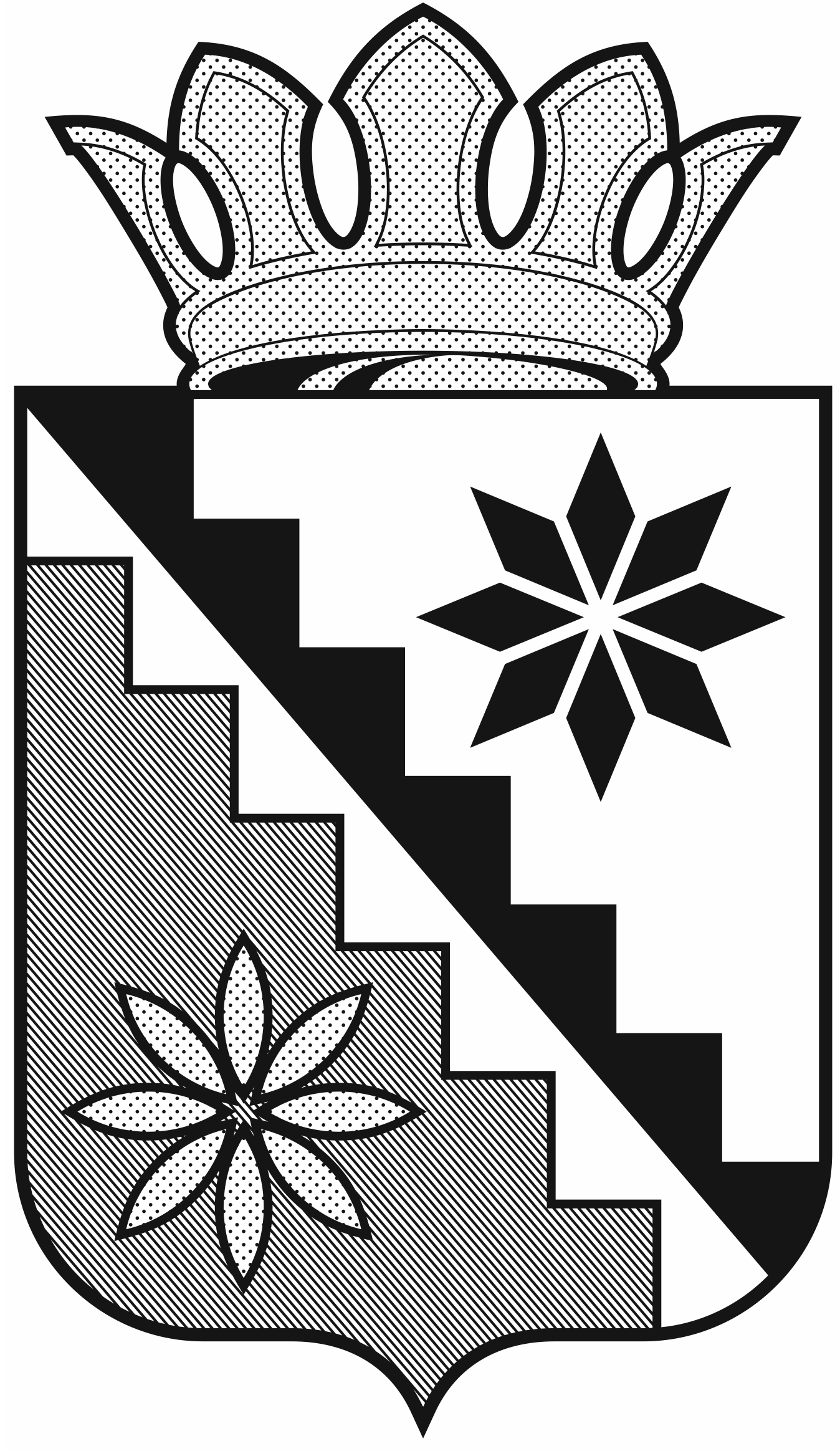 Российская ФедерацияКемеровская область – КузбассБеловский муниципальный округадминистрация Беловского муниципального округаПОСТАНОВЛЕНИЕот  25 января 2023 г.								             № 48г. БеловоО Совете по инвестиционной и инновационной деятельности на территории Беловского муниципального округаВ соответствии с Федеральным законом от 06.10.2013 № 131-ФЗ «Об общих принципах организации местного самоуправления в Российской Федерации», Федеральным законом от 25.02.1999 № 39-ФЗ «Об инвестиционной деятельности в Российской Федерации, осуществляемой в форме капитальных вложений», Законом Кемеровской области от 26.11.2008 № 102-ОЗ «О государственной поддержке инвестиционной, инновационной и производственной деятельности в Кемеровской области», постановлением Губернатора Кемеровской области от 21.03.2008 № 3-пг «О совете по инвестиционной и инновационной деятельности при Губернаторе Кемеровской области – Кузбасса», в целях развития инвестиционной и инновационной деятельности на территории Беловского муниципального округа, руководствуясь Уставом муниципального образования Беловский муниципальный округ Кемеровской области – Кузбасса:1. Создать Совет по инвестиционной и инновационной деятельности на территории Беловского муниципального округа и утвердить состав согласно приложению 1 к настоящему постановлению.2. Утвердить Положение о Совете по инвестиционной и инновационной деятельности на территории Беловского муниципального округа согласно приложению 2 к настоящему постановлению.3. Признать утратившими силу:3.1.постановление администрации Беловского муниципального округа от 16.02.2022 № 172 «О Совете по инвестиционной и инновационной деятельности на территории Беловского муниципального округа»;3.2. постановление администрации Беловского муниципального округа от 11.03.2022 № 267 «О внесении изменений в постановление администрации Беловского муниципального округа от 16.02.2022 № 172 «О Совете по инвестиционной и инновационной деятельности на территории Беловского муниципального округа».4. Обеспечить опубликование настоящего постановления в газете «Сельские зори» и размещение на официальном сайте администрации Беловского муниципального округа в информационно-телекоммуникационной сети «Интернет».5. Контроль за исполнением настоящего постановления возложить на заместителя главы округа по экономике А.С. Рубцову.6. Постановление вступает в силу после официального опубликования.Глава Беловского муниципального округа                                                               В.А. Астафьев Приложение 1к постановлению администрацииБеловского муниципального округаот  25 января 2023 г. № 48 СоставСовета по инвестиционной и инновационной деятельности на территории Беловского муниципального округаПриложение 2к постановлению администрацииБеловского муниципального округаот  25 января 2023 г. № 48 Положениео Совете по инвестиционной и инновационной деятельности на территории Беловского муниципального округа1. Общие положения1.1. Совет по инвестиционной и инновационной деятельности на территории Беловского муниципального округа (далее – Совет) является совещательным органом по вопросам развития и поддержки инвестиционной и инновационной деятельности на территории Беловского муниципального округа, в том числе осуществляемой на принципах муниципально-частного партнерства.В этих целях Совет взаимодействует с органами государственного управления, органами местного самоуправления,субъектами инвестиционной деятельности, научными и исследовательскими учреждениями, кредитно-финансовыми организациями, иными участниками инвестиционного и инновационного процессов на территории Беловского муниципального округа. 1.2. В своей деятельности Совет руководствуется нормативными правовыми актами Российской Федерации, Кемеровской области – Кузбасса, органов местного самоуправления Беловского муниципального округа, а также настоящим Положением.2. Основные задачи и функции СоветаК основным задачам и функциям Совета относятся:2.1. Определение приоритетных направлений развития Беловского муниципального округа и формирование стратегических целей реализации инвестиционной политики.2.2. Принятие решений о целесообразности реализации представленных на рассмотрение инвестиционных проектов.2.3. Рассмотрение результатов реализации инвестиционных проектов, включая несостоявшиеся и неуспешные, анализ причин неудач в реализации.2.4. Рассмотрение материалов о деятельности субъектов инвестиционной деятельности, реализующих инвестиционные проекты на территории Беловского муниципального округа, с последующим вынесением решения о целесообразности продолжения реализации проектов.2.5. Рассмотрение и выработка рекомендаций по проекту стратегии социально-экономического развития Беловского муниципального округа, анализ выполнения и результатов реализации, а также подготовка и рассмотрение предложений по ее корректировке, в части инвестиционной деятельности.2.6. Рассмотрение предложений о совершенствовании нормативной правовой базы инвестиционной и инновационной деятельности, в том числе муниципальной поддержки субъектов инвестиционной и инновационной деятельности Беловского муниципального округа.2.7. Рассмотрение и согласование презентационных материалов, содержащих информацию по инвестиционной деятельности на территории Беловского муниципального округа, для предоставления вышеуказанной информации отечественным и зарубежным инвесторам.2.8. Определение приоритетных для округа проектов муниципально-частного партнерства.2.9. Рассмотрение вопроса о соответствии (несоответствии) масштабного инвестиционного проекта критериям, установленным Законом Кемеровской области от 08.07.2016 № 52- ОЗ «Об установлении критериев, которым должны соответствовать масштабные инвестиционные проекты, размещаемые на земельных участках, находящихся в государственной или муниципальной собственности, для предоставления юридическим лицам в аренду без проведения торгов», и обоснованности (необоснованности) достижения показателей, предусмотренных бизнес-планом масштабного инвестиционного проекта.2.10. Рассмотрение проектов нормативных правовых актов, их отдельных положений, сводных отчетов о результатах проведения оценки регулирующего воздействия проектов нормативных правовых актов на предмет наличия в них положений, вводящих избыточные обязанности, запреты, ограничения для субъектов предпринимательской и инвестиционной деятельности или способствующих их введению, положений, способствующих возникновению необоснованных расходов субъектов предпринимательской и инвестиционной деятельности и бюджета Беловского муниципального округа, нормативных правовых актов и их отдельных положений на предмет наличия в них положений, необоснованно затрудняющих осуществление предпринимательской и инвестиционной деятельности, а также целесообразности учета замечаний и предложений, высказанных участниками публичных консультаций.3. Права СоветаВ рамках предоставленных полномочий Совет имеет право:3.1. Запрашивать в установленном порядке от организаций, независимо от их организационно-правовых форм и ведомственной принадлежности, информацию, необходимую для рассмотрения инвестиционных и инновационных проектов на заседаниях Совета.3.2. Направлять рекомендации органам местного самоуправления и иным органам по вопросам выполнения требований законодательства Российской Федерации, Кемеровской области-Кузбасса, нормативных правовых актов администрации Беловского муниципального округа в сфере регулирования инвестиционной, инновационной, производственной деятельности.3.3. Приглашать на заседания Совета представителей территориальных управлений администрации Беловского муниципального округа, на территории которого предполагается размещение объекта инвестирования, организаций, потенциальных инвесторов.3.4. Привлекать в установленном порядке для осуществления информационно-аналитических и экспертных работ научные и иные организации, а также ученых и специалистов, в том числе на общественной и на договорной основе.4. Состав совета4.1. В состав Совета входят:председатель Совета - первый заместитель главы округа;заместитель председателя Совета - заместитель главы округа по экономике;ответственный секретарь Совета - главный специалист отдела экономического анализа и прогнозирования развития территории администрации Беловского муниципального округа;члены Совета.4.2. Положение о Совете и его состав утверждается постановлением администрации Беловского муниципального округа.5. Организация работы Совета5.1. Совет осуществляет свою деятельность в соответствии с задачами и функциями, изложенными в разделе 2 настоящего Положения.5.2. Деятельностью Совета руководит председатель Совета, который определяет круг вопросов, подлежащих рассмотрению на заседаниях Совета, ведет его заседания, подписывает протоколы и заключения от имени Совета. В случае отсутствия председателя Совета по его поручению заседание ведет заместитель председателя Совета.5.3. Председатель Совета:5.3.1.  Обеспечивает и контролирует выполнение решений Совета.5.3.2. Создает комиссии, рабочие группы и приглашает на заседания Совета специалистов, представителей научных и иных организаций в целях более глубокой проработки вопросов, вносимых на рассмотрение в Совет.5.3.3. Назначает руководителей рабочих групп и комиссий. Координирует работу привлеченных специалистов и членов Совета в рабочих группах и комиссиях.5.3.4. Утверждает повестку заседаний и порядок их проведения.5.4. Заседания Совета проводятся по мере необходимости, но не реже одного раза в квартал.5.5. Заседание  Совета является правомочным, если в его работе участвует не менее 1/2 членов Совета. Члены Совета могут участвовать в заседании очно (присутствуя на заседании) либо заочно, представив свое мнение по повестке дня в письменной форме к моменту начала заседания Совета, которое учитывается при определении кворума и подведения итогов голосования.Каждый член Совета обладает одним голосом. Члены совета не имеют права передавать свои голоса иному лицу, в том числе другому члену Совета.В случае отсутствия кворума на заседании Совета председательствующий на заседании Совета принимает решение о проведении заочного голосования или о переносе даты заседания Совета.Решения Совета принимаются большинством голосов участвующих в работе членов Совета и оформляются протоколом с решениями по каждому вопросу повестки дня, поручениями председателя Совета. В случае несогласия с принятым решением член Совета вправе изложить в письменном виде особое мнение, которое подлежит приобщению к протоколу заседания.В случае равенства голосов решающим является голос председательствующего на заседании Совета.Протоколы заседаний Совета размещаются на официальном сайте администрации Беловского муниципального округа в информационно-телекоммуникационной сети «Интернет».5.6. На заседание Совета приглашаются по согласованию:руководители отраслевых (функциональных) органов и территориальныхуправлений, отделов администрации Беловского муниципального округа, по направлениям деятельности которых реализуются рассматриваемые инвестиционные и (или) инновационные проекты;инвесторы, представляющие инвестиционные проекты;представители территориальных органов федеральных органов государственной власти, экспертных, банковских, страховых организаций.На заседание Совета могут быть приглашены представители средств массовой информации.5.7. Члены Совета имеют право участвовать в заседаниях Совета, возглавлять созданные председателем Совета рабочие группы и комиссии и принимать в них участие.5.8. Совет самостоятельно разрабатывает и утверждает регламент своей работы.5.9. Решения Совета носят рекомендательный характер.Итоги исполнения принятых решений рассматриваются на последующих заседаниях Совета.5.10. Организационное обеспечение деятельности Совета осуществляет отдел экономического анализа и прогнозирования развития территории администрации Беловского муниципального округа, техническое обеспечение деятельности Совета осуществляет отдел информатизации и компьютерного обеспечения администрации Беловского муниципального округа.5.11. Заседания Совета могут проводиться с использованием систем видео-конференц-связи, информационно-телекоммуникационных технологий или иных программных, технических средств, обеспечивающих возможность производить обмен информацией между лицами, участвующими в заседании, посредством передачи аудио- и видеосигналов в режиме реального времени.Митин Олег Викторовичпервый заместитель главы округа – председатель СоветаРубцова Анастасия Сергеевназаместитель главы округа по экономике-заместитель председателя СоветаТимофееваОльга Владимировнаглавный специалист отдела экономического анализа и прогнозирования развития территории администрации Беловского муниципального округа – ответственный секретарь СоветаБуймовЕвгений Юрьевичзаместитель главы округа, председатель «КУМИ администрации Беловского муниципального округа»НикитинаЛюдмила Васильевназаместитель главы округа по сельскому хозяйству и природопользованиюДружинина Ольга Андреевназаместитель главы округа по финансам, начальник финансового управления ПлатошкинАндрей Александровичначальник управления жизнеобеспечения населенных пунктов администрации Беловского муниципального округаЧештановаЕлена Егоровнаначальник отдела содействия предпринимательству администрации Беловского муниципального округаКривошееваЛюбовь Ивановназаместитель начальника отдела архитектуры и градостроительства администрации Беловского муниципального округаЛогиноваЕлена Юрьевнаначальник отдела экономического анализа и прогнозирования развития территории администрации Беловского муниципального округаКонышеваТатьяна Владимировнаначальник управления культуры, физической культуры и молодежной политики администрации Беловского муниципального округаЖдановаЮлия Анатольевнаначальник управления образования администрации Беловского муниципального округаАнисимоваОльга Анатольевнаначальник отдела потребительского рынка и услуг администрации Беловского муниципального округаПирожковАлександр Михайловичобщественный представитель уполномоченного по защите прав предпринимателей в Кемеровской области-Кузбассе и на территории муниципального образования Беловский муниципальный округ Кемеровской области-Кузбасса (по согласованию)ТитовВладимир Алексеевичдепутат Совета народных депутатов Беловского муниципального округа, член постоянной комиссии по аграрной политике, землепользованию и экологии в Совете народных депутатов Беловского муниципального округа (по согласованию)